Target Games with Innovative Equipment	Andy RaithbyWant More?JOHNBYL50@gmail.comwww.canadago4sport.comwww.gophersport.comTwitter and Instagram => @canadago4sport (for weekly posting of a new game)Description: Using innovative equipment to learn Target Games. Using the Teaching Games for Understanding model, come and engage in innovative games that build skills and concepts of Target games. Opportunity will be given to do some peer leading. Come prepared to actively participate.Target Tactics and StrategiesOffensiveAim and accuracy are the main focusGet the object as close to the target as possibleControl the object’s speed and path to the targetUse spin and speed to avoid obstacles in your path to the targetDefensiveBlock your opponent’s path to the targetGet your object closer to the target than your opponentKnock your opponent’s objects away from the targetTransferable SkillsMost target games require a high degree of coordination of body partsPlayers aim for accuracyObjects are thrown, rolled or propelled at the target, requiring use of multiple body partsA lot of transferable thinking strategies and adjustments are made throughout the gameFine motor skills are needed to make changes to the path and speed of the objectFor a great book on target games go to:https://www.ciraontario.com/product-page/target-gamesWorkshop AgendaIntroduction (3 minutes)Warm up--Hoops toss and flip with frogs (4 Minutes)Each section is 5 minutes long—Groups switch sides (10 x 5 minutes = 50 minutes)If about 10-20 participantsIf about 20-40 participantsDebrief (3 minutes)Game descriptions and VideosFrog Flinghttps://www.canadago4sport.com/Target1/Frog-FlingTeam Thin Pin Guardhttps://www.canadago4sport.com/Target1/Team-Thin-Pin-GuardSafe or Dare Thin Pin Guardhttps://www.canadago4sport.com/Target1/Safe-or-Dare-Team-Pin-GuardStick it Offhttps://www.canadago4sport.com/Target1/Safe-or-Dare-Team-Pin-GuardStick it Onhttps://www.canadago4sport.com/Target1/StickIt-OnHula Hoop Horseshoeshttps://www.canadago4sport.com/Target1/Hula-Hoop-HorseshoesTriple Tosshttps://www.canadago4sport.com/Target1/Triple-TossTwo Square with spothttps://www.canadago4sport.com/Target1/Ace-Chase-Two-SquareBaggohttps://www.canadago4sport.com/Target1/Baggo-Bean-TossBit Tophttps://www.canadago4sport.com/Target1/Big-Top-BucketzFrog Fling Into Big Tophttps://www.canadago4sport.com/Target1/Frog-Fling-into-Big-Top-BucketzDear John Byl,

John Byl at has sent you their Gopher Sport shopping cart, as seen below:

Big Top BucketzObjective: Be the first team to toss a beanbag into all three bucketz.Equipment at: https://www.gophersport.com/pe/activities/rainbow-bigtop-bucketzSetup: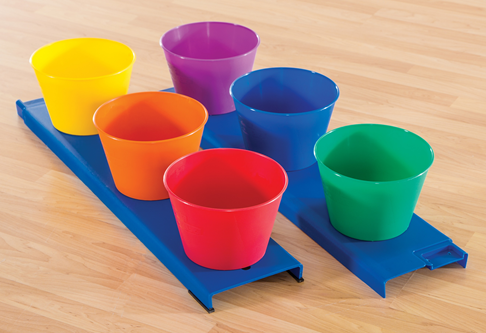 Two teams of three stand behind a tossing line.Each team has three Big Top Bucketz about 3-5 paces away (closer is easier; further is more difficult)Instructions:On the signal to begin the first player attempts to throw a bean bag into one of their bucketz.If successful this player goes to the back of their line and the next player attempts to throw a bean bag into one of the bucketz.If unsuccessful (either by missing a bucketz or tossing it in a bucketz with an existing bean bag) that player retrieves their bean bag and either runs back with it to the end of the line, or if there are one or more bean bags already in the bucketz, tosses the beanbag to the next person that is need of a bean bag.First team to get all three beanbags into each of the bucketz is the winner.Play again.Questions for Understanding:What are tips for tossing accurately?Big Top Bucketz--21Objective: Be the first team to score 21 points.Equipment at: https://www.gophersport.com/pe/activities/rainbow-bigtop-bucketz Setup: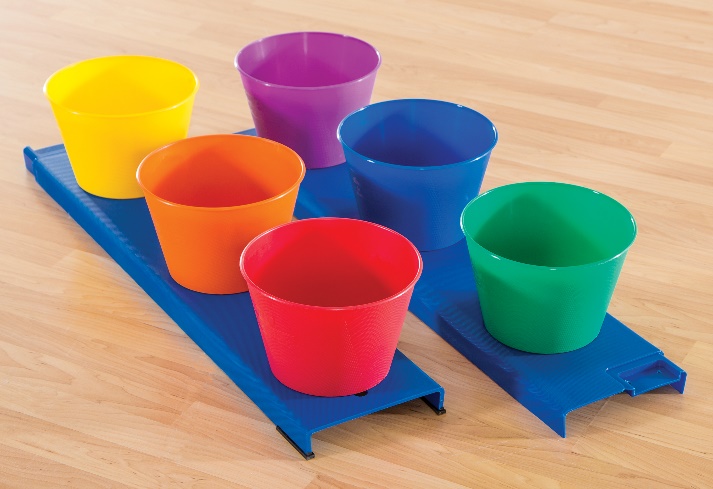 Two teams of three stand behind a tossing line.Each team has three Big Top Bucketz about 3-5 paces away (closer is easier; further is more difficult)Instructions: On the signal to begin the first player attempts to throw a bean bag into one of their bucketz.If successful:Scores are added up.One point for nearest bucketzTwo points for second bucketzThree points for furthest bucketzThis player retrieves their bean bag.If unsuccessful (by missing a bucketz) that player retrieves their bean bag.Player returns to the back of the line and the next player tosses their bean bag.First team to score 21 points is the winner (if a team scores over 21 they subtract the last throw (if a team has 20 points and scores a 2, they are over and therefore subtract 2, giving them 18 points).Play again.Questions for Understanding:What are tips for tossing accurately?Triple TossObjective: Be the first team to score exactly 21 points.Equipment:  https://www.gophersport.com/pe/activities/gameplay-tripletossTwo targets (1 ea red, blue, 24”L x 24”W x 36”H each)Six bolos (3 ea red, blue),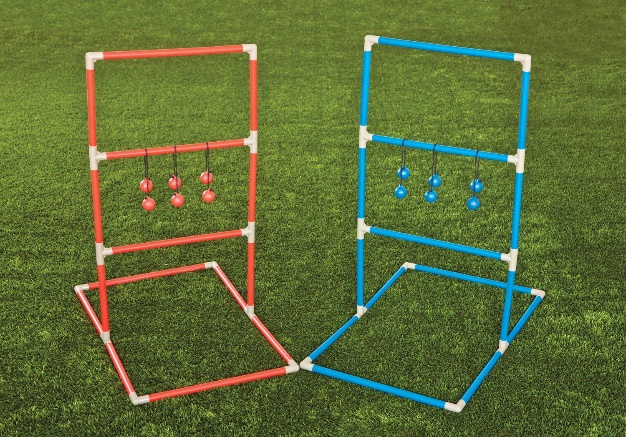 Setup:Set up the targets five paces apart from each other. Pairs of players stand at either target and compete against another pair standing at either target.Instructions:Determine who throws first (after the first set of throws the team that scores the most the last set of throws is the team that throws first).Teams alternate throws.Points are scored as follows:Three points if the bolos wraps around the top bar.Two points if the bolob wraps around the middle bar.One point if the bolos wraps around the bottom bar.If a team scores more than 21 their score drops to 15.Questions for Understanding:What are tips for tossing accurately?Bacco Bean TossObjective: Be the first team to score 31 points.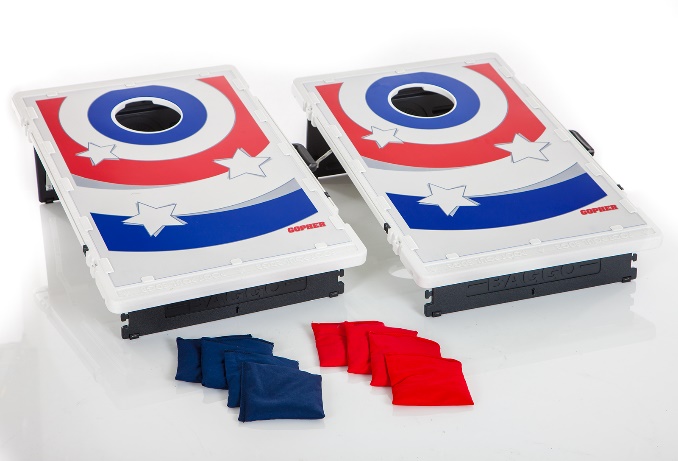 Equipment at: https://www.gophersport.com/pe/beanbags/baggo-beanbag-gameEquipment:   2 boards (33-1/2”L x 20”W)8 beanbags (4 Ea Red, Blue)20’L measuring cordA wall mount. Setup:Place the two boards 20 feet (7 paces) apartPairs of players stand behind either board and compete against another pair standing at either board.Instructions:Determine who throws first (after the first set of throws the team that scores the most the last set of throws is the team that throws first).Teams alternate throws.Points are scored as follows (mostly in):1 point on the white for each one closest to the hole.2 points for going into the hole.Questions for Understanding:What are tips for tossing accurately?Competitors--try 1 each timeTriple tossTwo Square with spotBaggo bean bagBig Top BuketzBig Top Frog FlingDo as a half group Frog FlingTeam Thin Pin GuardSafe or Dare Thin Pin GuardStickit—take off opponentsStickit—toss on opponentsHula Hoop HorseshoesCompetitors--try 1 each timeTriple tossTwo Square with spotBaggo bean bagBig Top BuketzBig Top Frog Fling1/9/2 Frog Fling4/3/5 Team Thin Pin Guard7/6/8 Safe or Dare Thin Pin Guard2/1/3 Stickit—take off opponents5/4/6 Stickit—toss on opponents8/7/9 Hula Hoop HorseshoesItemDetailsQuantitySubtotalBaggo Beanbag Game - Baggo Beanbag Game
Item No: 41-884
Availability: In StockPrice:
Unit:C$139.00
Set1C$139.00Rainbow BigTop Bucketz - Rainbow BigTop Bucketz
Item No: 58-288
Availability: In StockPrice:
Unit:C$125.00
Set1C$125.00ACTION! StickIt Set - ACTION! StickIt Set
Item No: 58-660
Availability: In StockPrice:
Unit:C$375.00
Set1C$375.00ACTION! FrogFling Set - ACTION! FrogFling Set
Item No: 58-684
Availability: In StockPrice:
Unit:C$415.00
Set1C$415.00DuraHoop - Set of 12, 30" dia
Item No: 43-505
Availability: In StockPrice:
Unit:C$85.00
Set of 121C$85.00Heavyweight Vinyl Cones - Set of 6, 6"H
Item No: 93-069
Availability: In StockPrice:
Unit:C$69.00
Set of 61C$69.00GamePlay TripleToss Set - GamePlay TripleToss Set
Item No: 58-310
Availability: In StockPrice:
Unit:C$115.00
Set2C$230.00Rainbow TopSpot Vinyl Spots - Rainbow Set, 5" dia
Item No: 93-022
Availability: In StockPrice:
Unit:C$25.00
Set of 61C$25.00